Приложение  к  постановлению главы Сергиево-Посадского городского округа  Московской областиот 29.12.2020 № 2028-ПГКарты-схемы элементов улично-дорожной сети
 в границах Сергиево-Посадского городского округаВ границах села Бужаниново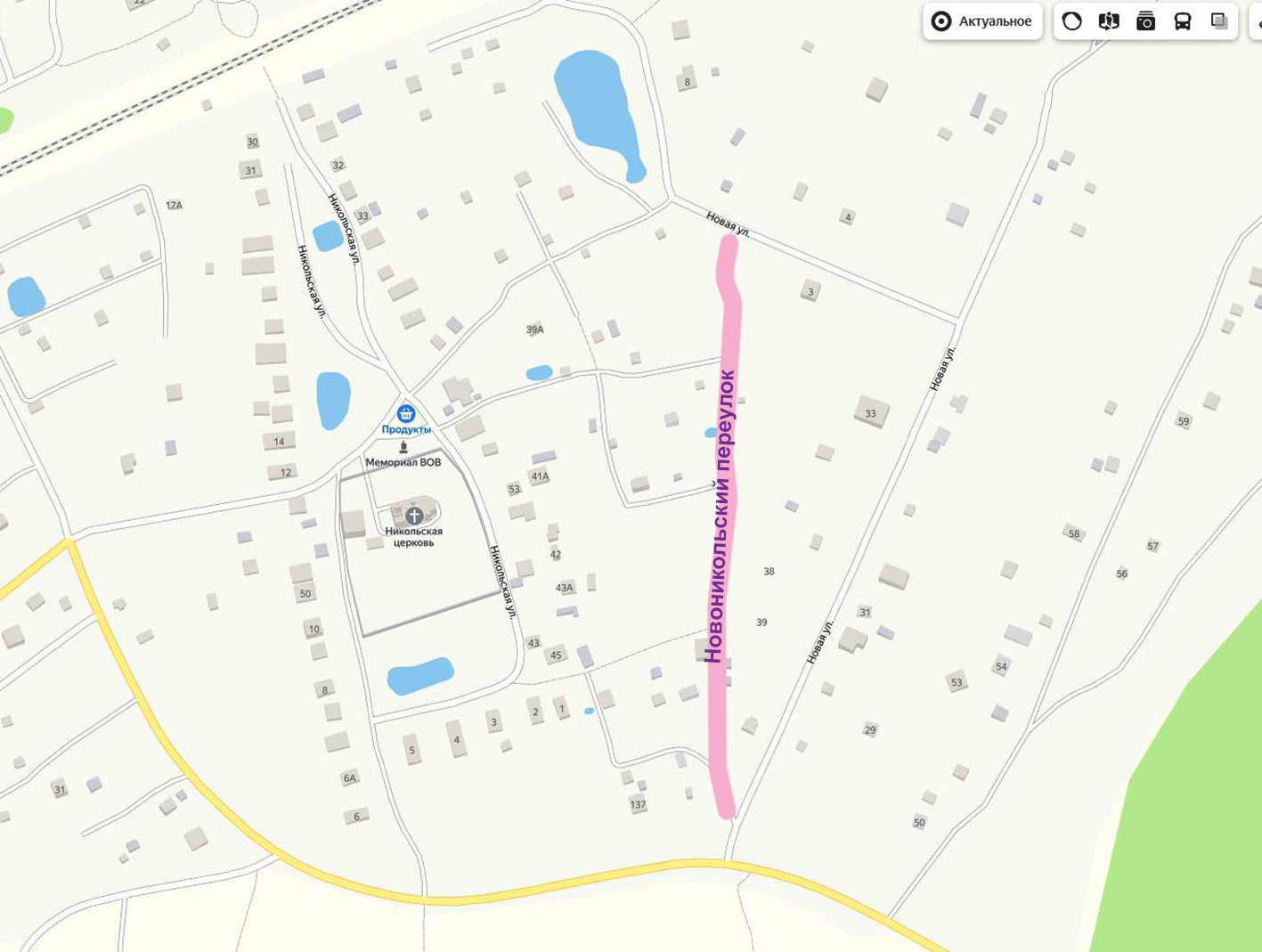 Новоникольский переулокВ границах деревни Абрамово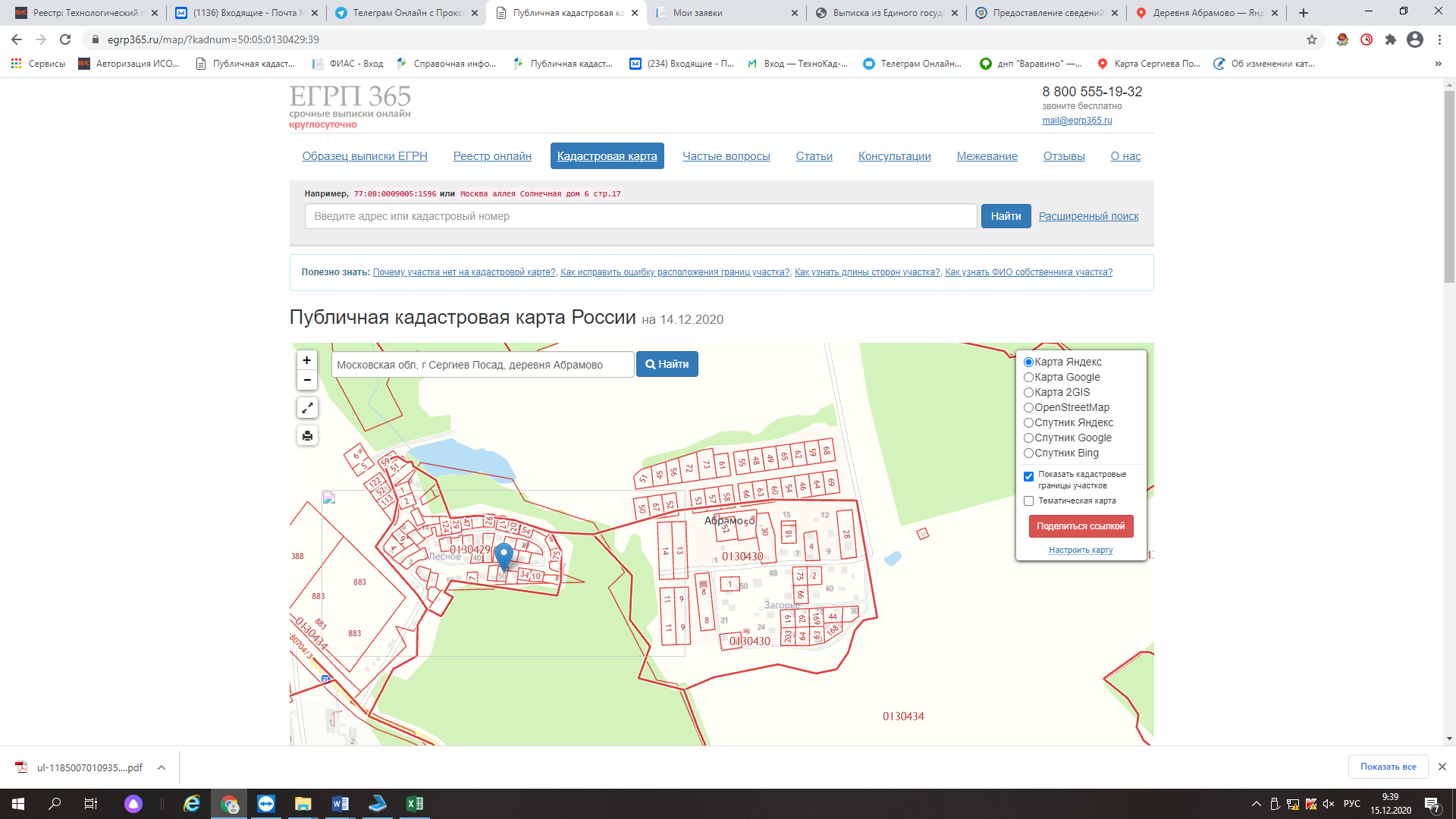 Улица Дубовый ОвражекВ границах территории ДНП «Деулинская слобода»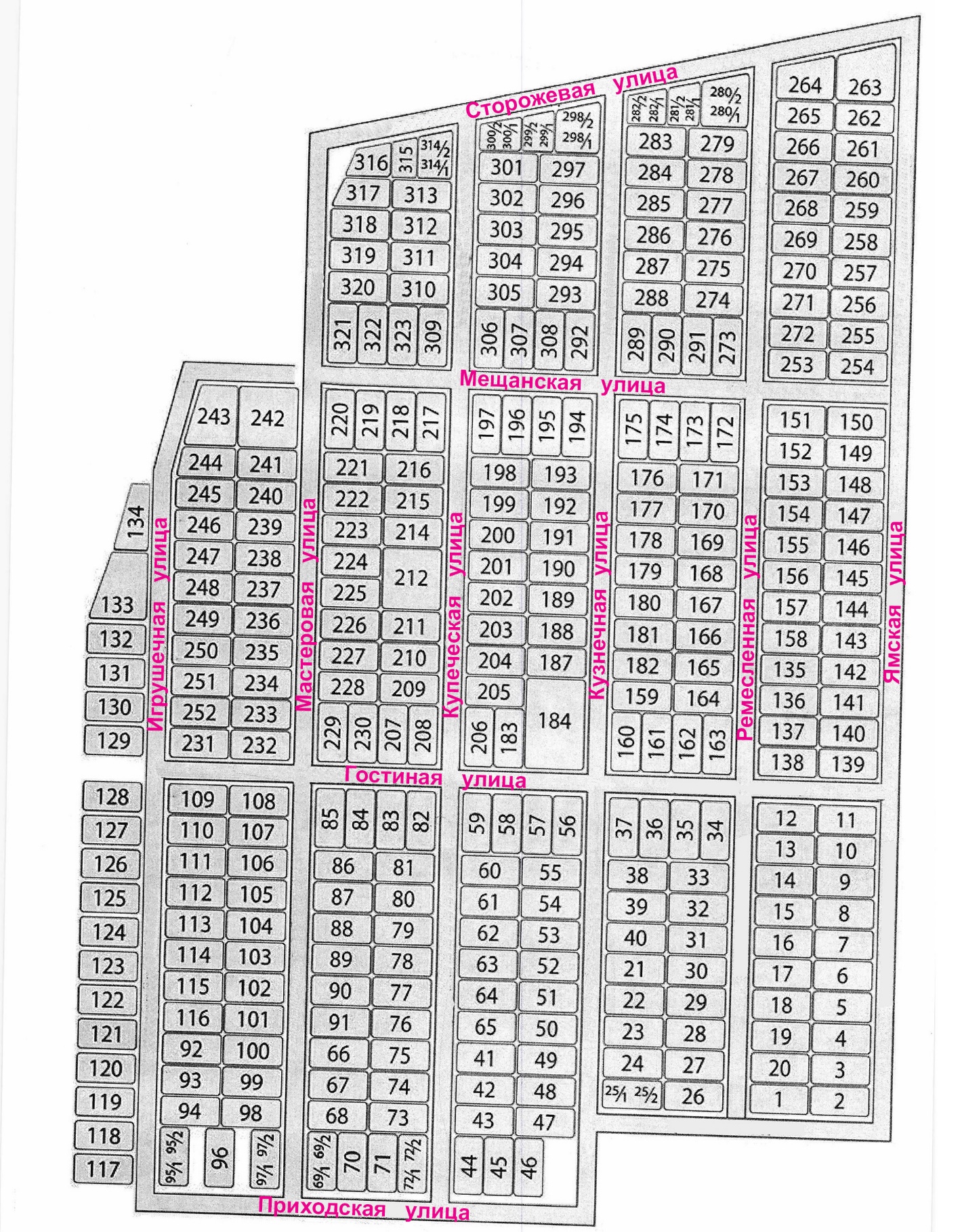 Сторожевая улица, Мещанская улица, Гостиная улица, Приходская улица,
 Игрушечная улица, Мастеровая улица, Купеческая улица, Кузнечная улица, 
Ремесленная улица, Ямская улицаВ границах города Сергиев Посад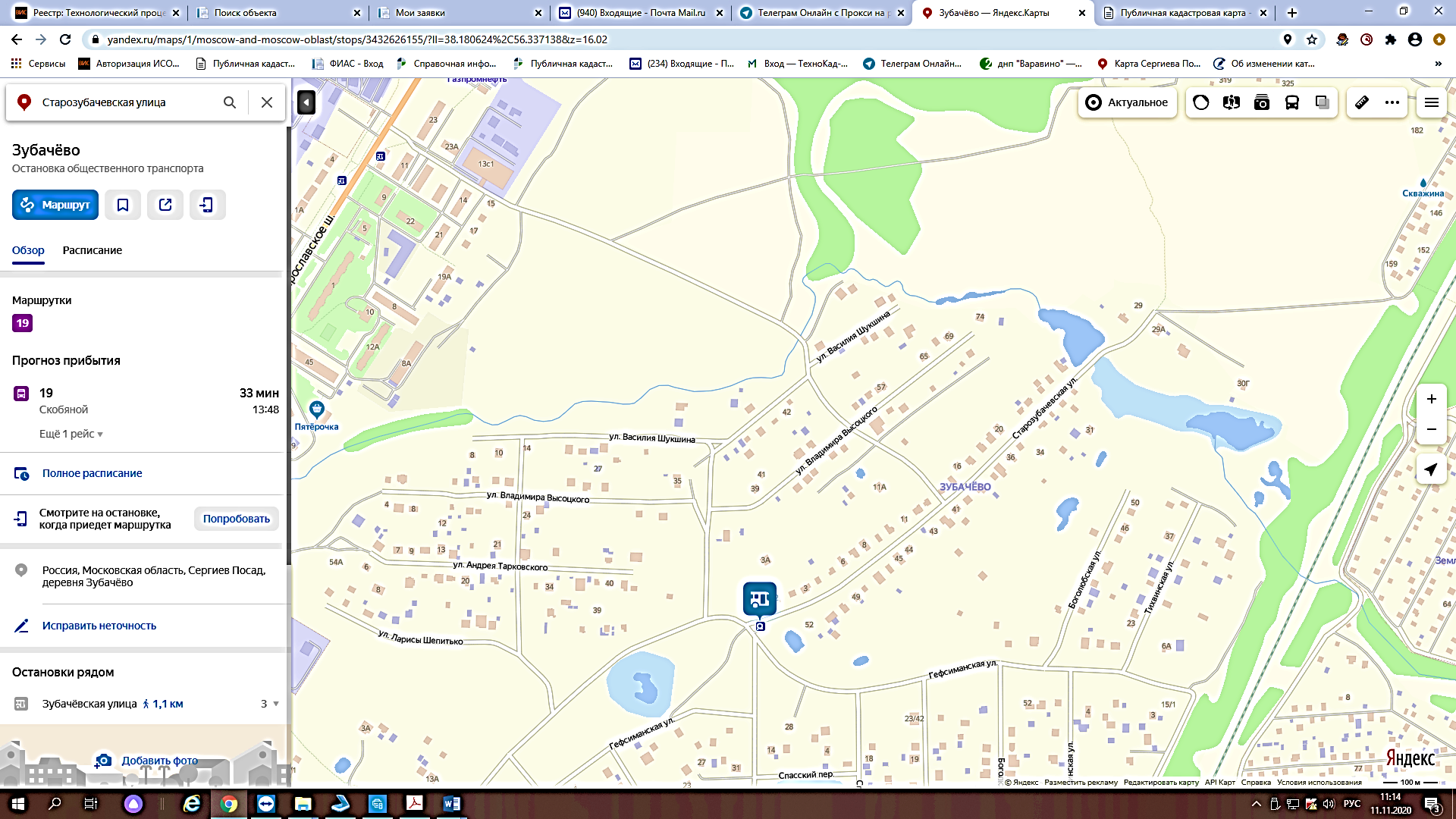 Остановка автомобильного общественного транспорта улица СтарозубачёвскаяВ границах города Хотьково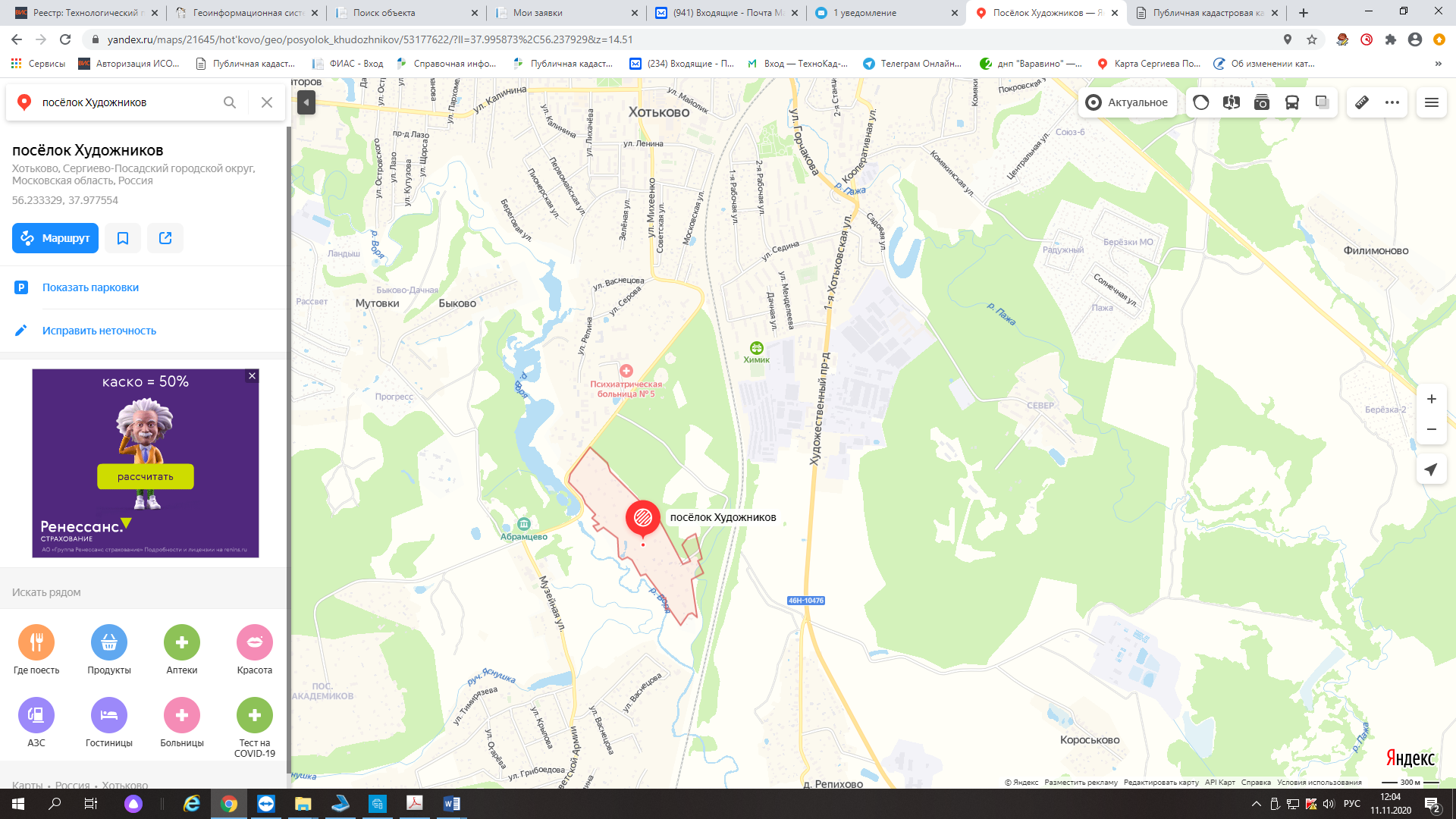 Квартал посёлок ХудожниковВ границах города Хотьково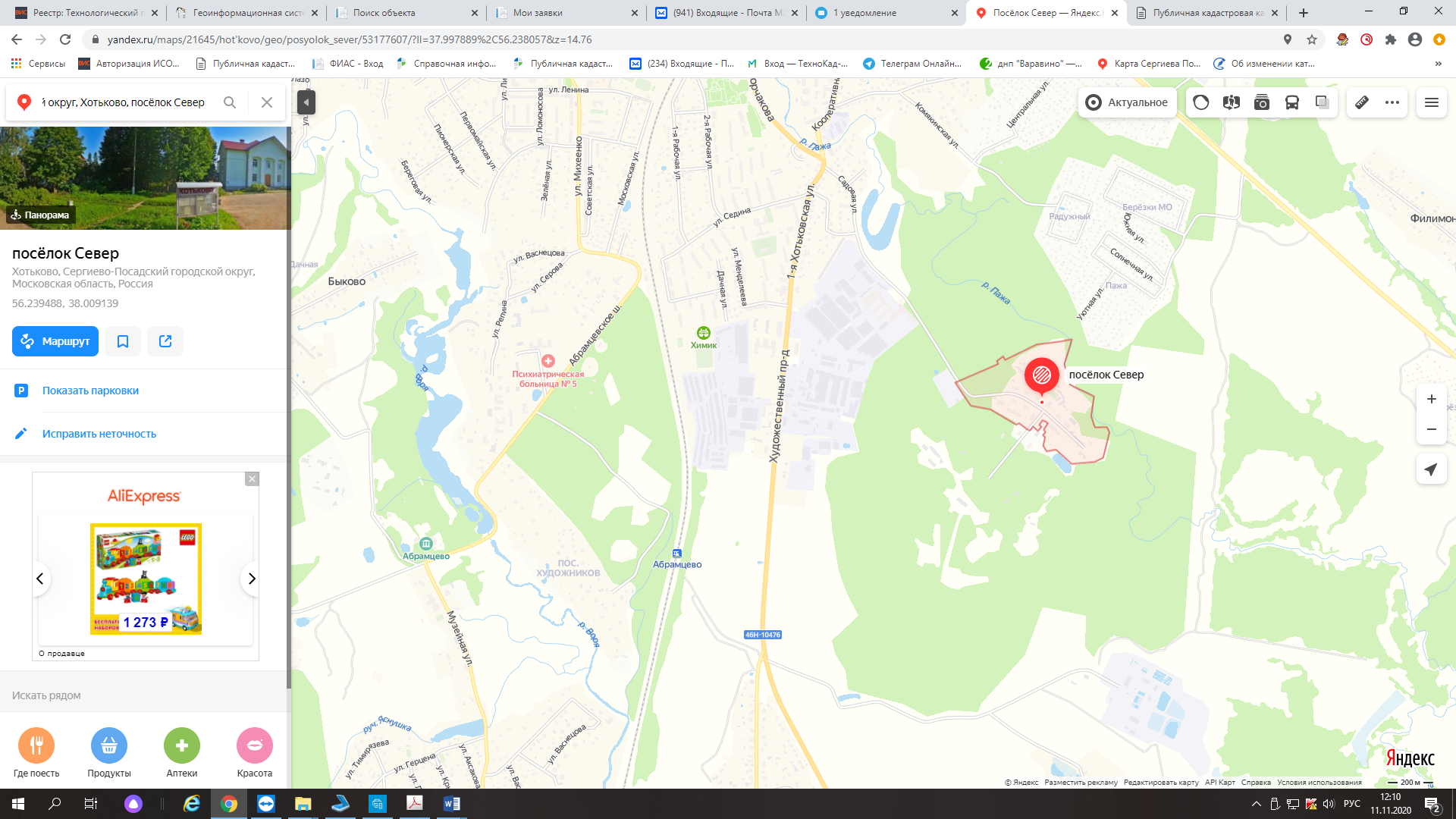 Микрорайон СеверВ границах села Васильевское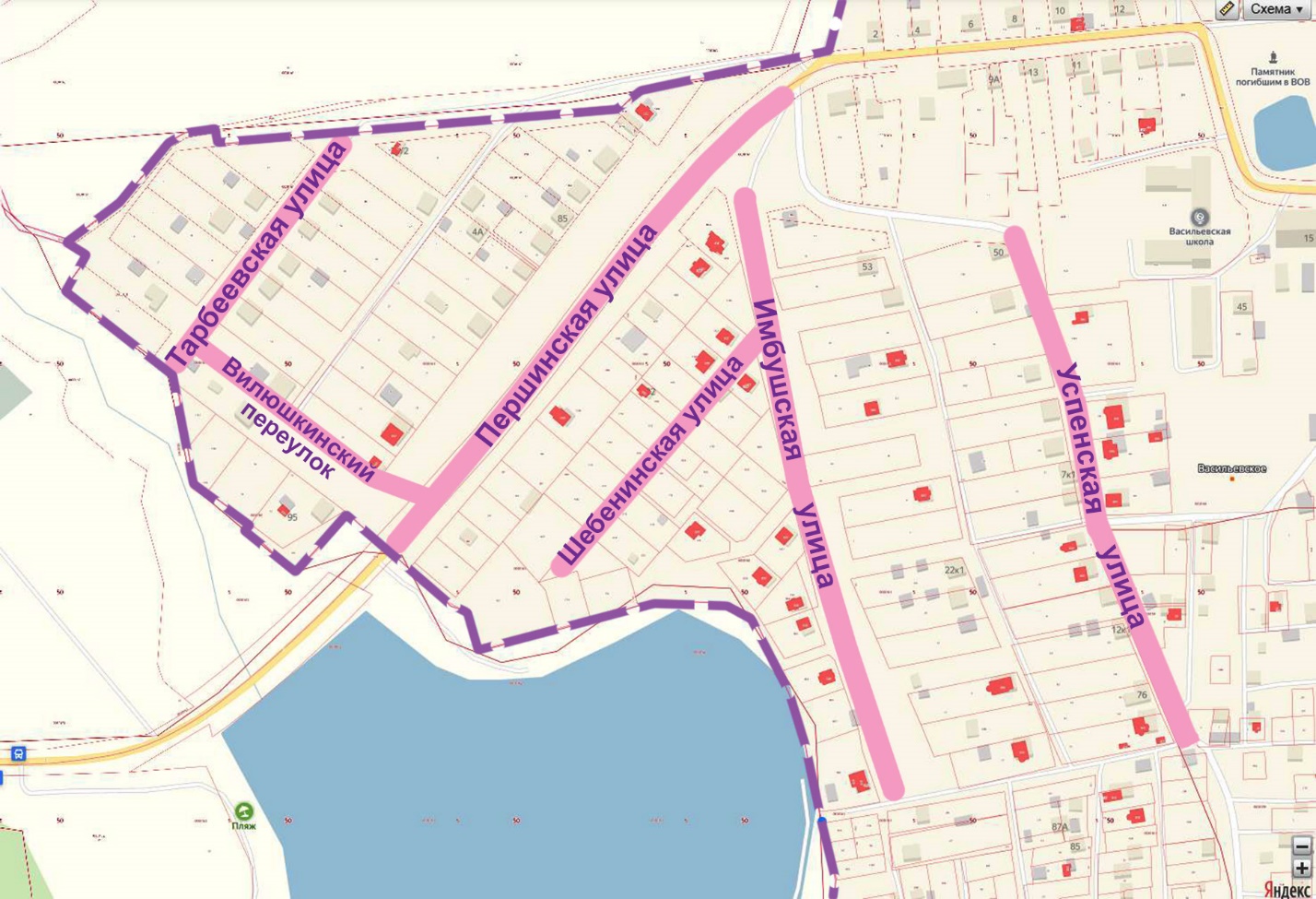 Тарбеевская улица, Вилюшкинский переулок, Першинская улица, 
Шебенинская улица, Имбушская улица, Успенская улицаВ районе деревни Сахарово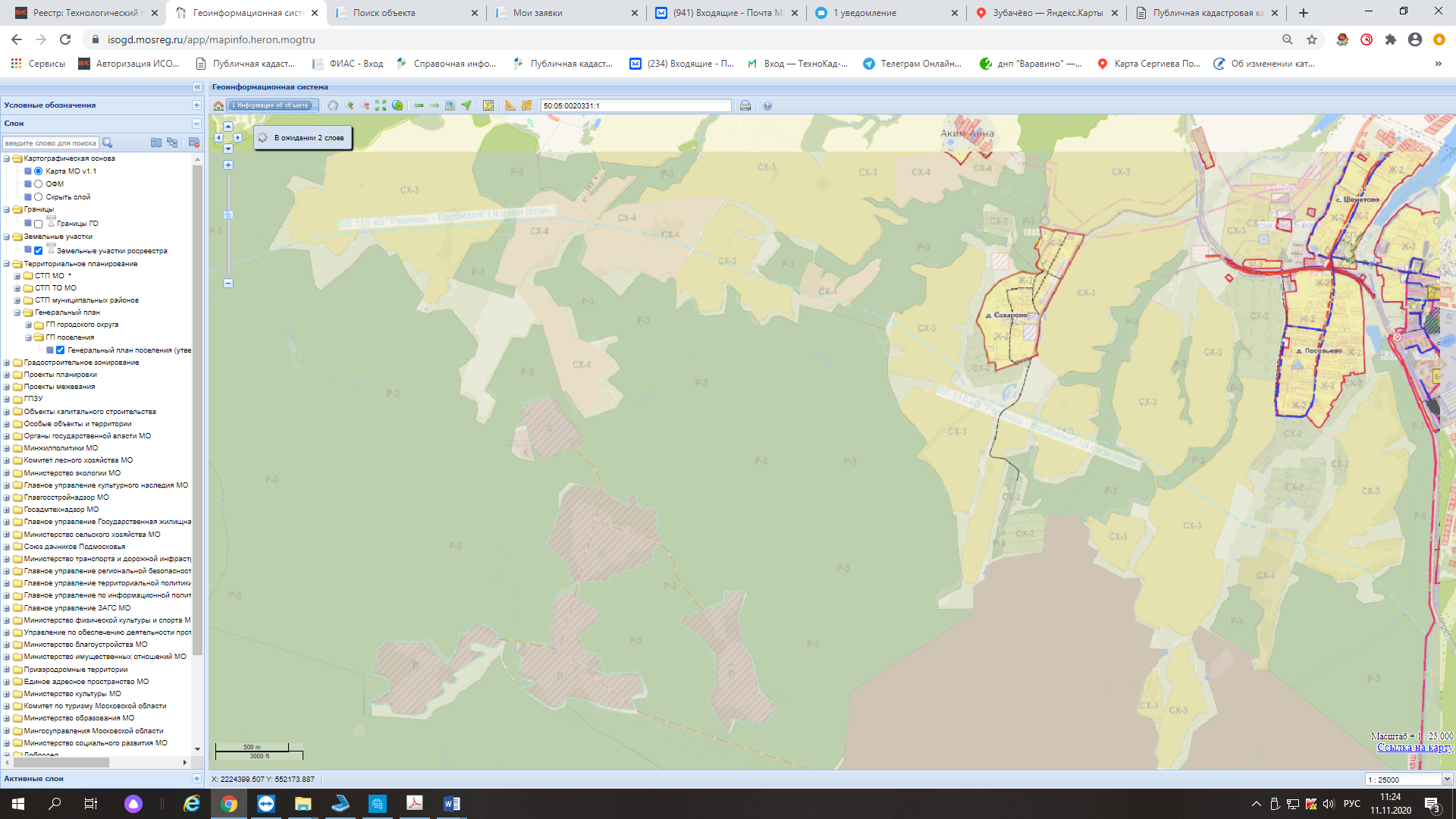 Территория «Комплекс по обработке и размещению ТКО»